Key Words and People:As you complete the activities in this unit, keep a record of new key people and events.Sequence of Events: a) The Consolidation of (Hutu) PowerRemember, good ‘History’ is about good understanding of context. When Habyarimana died, the Hutu Extremists were powerful but not ‘in’ power. We have seen that the Head of Intelligence, for example, was half-Tutsi and there were many moderate Hutus who stood in their way. The first priority of the Hutu Power Movement / Zero Network was therefore a directed and swift elimination of these elements while the confusion and panic caused by the assassination gave them a temporary power boost. As well as Hutu moderates, the extremists also (potentially) had to contend with Dallaire and the UNAMIR forces on the ground. Use Reading 1 on the website.As you will see, the sporadic massacring of Tutsi’s had already begun, encouraged by the RTLM broadcasts. However, once the Interim Government was firmly in the hands of Hutu Power (along with the re-emergence of the RPF threat which solidified Hutu support behind it) there was a much more decisive role played by the military in organising and coordinating the Interahamwe, the police, their own forces and even the Church.b)  The Key Events of ‘The 100 Days’.Follow the link to ‘Frontline’. Play the interactive timeline, read the events. Simply copy and paste each event into the table below.Highlight in red: Events that indicate international failure to act.Highlight in blue: Evidence that indicates that the genocide was planned rather than spontaneous.Highlight in green: Evidence that Dallaire tried to prevent the genocide.c) Witnesses to GenocideWatch video 1, 2, 3, 5 (Fergal), 7 (Last US) [use Internet Explorer] They are all voices from witnesses of the genocide – try to take a different one each. If there is time, share. Make some notes in the frame below – see if they shed any light on the guiding questions (you may wish to add your own in at this point too).d) Case Study of ‘Known’ IncidentsSplit into pairs and focus on one of the main incidents of the genocide. Download one of the case studies on the website and interrogate the sources to add to your understanding of the general sweep of events that we have already examined.Key PeopleSignificance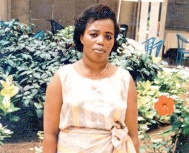 Agathe UwilingiyimanaMake a link: Kids were saved by Capt Mbaya Diagne who introduced our course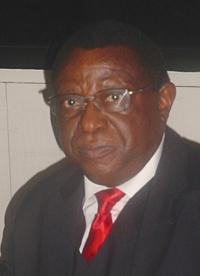 Colonel Bagosora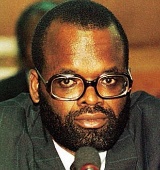 Jean KambandaDateEventSignificance/Elaboration7th AprilThe murder of Uwilingiyimana The capture of 10 Belgian peacekeepers(Motive, consequence)8th AprilRenewal of the Civil War(RPF responses, Hutu Power thinking?)8th 9th AprilEmergence of Colonel Bagosora9th AprilAppointment of Interim Government(Kambanda) Role of RTLM in this periodRole of RTLM in this periodDateKey EventNumber of Deaths Reached7th April9-11 April15th April16th April19th April21-22nd April25th April27th April28th April1st May3rd May5th May13th May17th May25th May22nd June17th JulyMotivation of murderers, role of community leaders, clergy, evidence of moderate Hutus, reactions of victims, RPF, role of army vs Interahamwe etcEvents at Nyaraubuye, 14-15th April 1994The Ntarama Massacre, 15-16th April 1994